Fractions of Amounts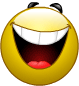 Calculate a value for each of the letters of the alphabet.Now decode the joke….28 36 240 / 128  1.6 / 18 / 65  18  160  36  1.6 / 50  0.9  0.9  55 / 	         18  2.5  28  18  240  1.6 / 24  1800  36  18  120  120  240 ???50  75  27  18  24  1.6  75 / 128  160 / 36  18  1.6 / 2.5  0.9  160  1.6 /     0.9  45 / 120  10  0.9  50  2.5  75  65  1.6 !!!__________________________________________________________________________________________________________________________________________________________________________________________ANBOCPDQERFSGTHUIVJWKXLYMZ